NATIONAL ASSEMBLY QUESTION FOR WRITTEN REPLYQUESTION NUMBER: 4032 OF 2015 DATE OF PUBLICATION:  30 OCTOBER 2015 Ms V van Dyk (DA) to ask the Minister of Communications: With reference to her reply to question 2306 on 18 September 2015, (a) what amount is paid in each month to the insurance fund and/or contingent liability fund that covers executive directors of the SA Broadcasting Corporation, (b) who pays the specified amounts and (c) with which insurance company is the fund? NW4900E [reference question and response attached]REPLY: MINISTER OF COMMUNICATIONSThe SABC does not have a “Fund” for Insurance.  Policies are renewed on an annual basis and premiums are paid accordingly (annually).  Every year with renewal SABC makes use of a Tender process to appoint different insurers for different risks depending on rates and best cover offered.  SABC’s Directors And Officers Liability policy is currently with Allianz Insurance Company and our policy limit is ZAR100,000,000 and the premium payable was R536,842.00 (Excl VAT)MR NN MUNZHELELEDIRECTOR GENERAL [ACTING]DEPARTMENT OF COMMUNICATIONSDATE:MS AF MUTHAMBI (MP)MINISTER OF COMMUNICATIONSDATE: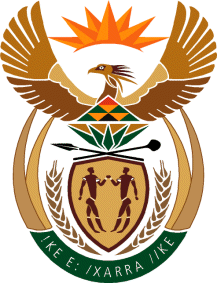 MINISTRY: COMMUNICATIONS
REPUBLIC OF SOUTH AFRICAPrivate Bag X 745, Pretoria, 0001, Tel: +27 12 473 0164   Fax: +27 12 473 0585Tshedimosetso House,1035 Francis Baard Street, Tshedimosetso House, Pretoria, 1000